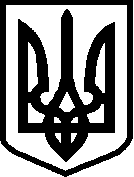 УКРАЇНАЧЕРНІГІВСЬКА ОБЛАСТЬН І Ж И Н С Ь К А    М І С Ь К А    Р А Д А 15 сесія VIІI скликанняР І Ш Е Н Н Явід 26 жовтня 2021 р.	                    м. Ніжин                                   № 57- 15/2021       Відповідно до статей 26, 50, 59, 60 Закону України «Про місцеве самоврядування в Україні», Регламенту   Ніжинської міської ради VІІІ скликання затвердженого рішенням Ніжинської міської ради від 27.11.2020 року № 3-2/2020, Ніжинська міська рада вирішила:           1. Внести зміни до рішення Ніжинської міської ради від 24.12.2020 року   № 73-4/2020 «Про передачу на балансовий облік комунального підприємства «Виробниче управління комунального господарства» майна комунальної власності Ніжинської територіальної громади» та викласти його в наступній редакції:        «1. Зняти з балансового обліку Управління освіти Ніжинської міської ради  Чернігівської області 20 (двадцять) бетонних плит та 18 (вісімнадцять) бетонних стовпів демонтованої огорожі Ніжинської ЗОШ І-ІІІ ст. № 1, первісна вартість - 23038,00 грн., ліквідаційна вартість - 2103,00 грн., залишкова вартість - 2103,00 грн. та передати його на баланс комунального підприємства «Виробниче управління комунального господарства».         2. Балансоутримувачам здійснити приймання - передачу майна у місячний термін.         3. Начальнику Управлінню освіти Ніжинської міської ради Чернігівської області Градобик В.В. забезпечити оприлюднення даного рішення на офіційному сайті Ніжинської міської ради протягом п’яти  робочих днів з дня  його прийняття.        4. Організацію роботи по виконанню рішення покласти на заступника міського голови з питань діяльності виконавчих органів Ніжинської міської ради Смагу С.С., начальника Управління освіти Ніжинської міської ради Чернігівської області  Градобик В.В., начальника комунального підприємства «Виробниче управління комунального господарства» Шпака В.А.        5. Контроль за виконанням даного рішення покласти на постійну комісію міської ради з питань житлово-комунального господарства, комунальної власності, транспорту і зв’язку та енергозбереження (голова комісії –   Дегтяренко В.М.).          Міський голова	     	          		                       Олександр  КОДОЛАВізують: Начальник Управління освітиНіжинської міської ради   		                                 Валентина ГРАДОБИК Секретар Ніжинської міської ради                                   Юрій ХОМЕНКОЗаступник міського голови з питань діяльності виконавчих органів Ніжинської міської ради                                      Сергій  СМАГА                                                                                                                        Начальник відділу юридично-кадрового забезпечення апарату виконавчого комітету Ніжинської міської ради                                   В’ячеслав ЛЕГАНачальник управління комунального майна та земельних відносинНіжинської міської ради	                                          Ірина ОНОКАЛОНачальник комунальногопідприємства «Виробниче управліннякомунального господарства»                                           Володимир ШПАК                Голова постійної комісії міської ради з питань житлово-комунального господарства, комунальної власності,транспорту і зв'язку та енергозбереження                      В’ячеслав  ДЕГТЯРЕНКОГолова депутатської  комісії з питань регламенту, законності, охорони прав і свобод громадян, запобігання корупції, адміністративно-територіального устрою, депутатської діяльності та етики				 Валерій САЛОГУБПро внесення змін до рішення Ніжинської міської ради від 24 .12 2020 р. № 73-4/2020 «Про передачу на балансовий облік комунального підприємства «Виробниче управління комунального господарства» майна комунальної власності Ніжинської територіальної громади»